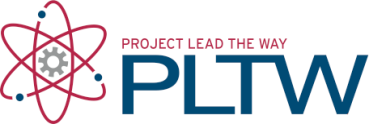 Project 4.3.1: Medical HistoryPatient’s Name:Age:Date:Anna Garcia37May 14th Height:Weight:Temperature:5’4”158 lbs98.7°FBlood Pressure:Pulse:Respiration Rate:140/7298 bpm22 bpmChief ComplaintAnna is a 37 year old Hispanic woman with both Type 1 diabetes and sickle cell disease who was referred to a cardiologist for a full cardiac evaluation after two incidents of self-resolved chest pain. Anna is a non-smoker who admits to eating a diet high in both calories and fat. Anna consumes three glasses of wine each day after work. Anna used to be an athlete, but has not kept up with formalized exercise. Anna takes a daily aspirin and does do a Yoga home video as needed to help her deal with the stress of her illnesses and her job.Anna has a family history of early heart disease as well as uncontrolled hypertension. Her father had a heart attack when he was only 41 years old. Patient was evaluated by physical exam, blood work, cardiac stress test with electrocardiogram (EKG), and an echocardiogram. Results later prompted an angiogram. Laboratory AnalysisCBC results are normal – no abnormalities in red blood cells, white blood cells, or platelets. Full cholesterol panelTotal Cholesterol – 389 mg/dLLDL – 243 mg/dLHDL – 60 mg/dLTriglycerides – 145 mg/dLFasting blood sugar – 85 mg/dLHemoglobin A1c – 7.1%Findings/DiagnosisGenetic AnalysisRecommendationsChief ComplaintAnna is a 37 year old Hispanic woman with both Type 1 diabetes and sickle cell disease who was referred to a cardiologist for a full cardiac evaluation after two incidents of self-resolved chest pain. Anna is a non-smoker who admits to eating a diet high in both calories and fat. Anna consumes three glasses of wine each day after work. Anna used to be an athlete, but has not kept up with formalized exercise. Anna takes a daily aspirin and does do a Yoga home video as needed to help her deal with the stress of her illnesses and her job.Anna has a family history of early heart disease as well as uncontrolled hypertension. Her father had a heart attack when he was only 41 years old. Patient was evaluated by physical exam, blood work, cardiac stress test with electrocardiogram (EKG), and an echocardiogram. Results later prompted an angiogram. Laboratory AnalysisCBC results are normal – no abnormalities in red blood cells, white blood cells, or platelets. Full cholesterol panelTotal Cholesterol – 389 mg/dLLDL – 243 mg/dLHDL – 60 mg/dLTriglycerides – 145 mg/dLFasting blood sugar – 85 mg/dLHemoglobin A1c – 7.1%Findings/DiagnosisGenetic AnalysisRecommendationsChief ComplaintAnna is a 37 year old Hispanic woman with both Type 1 diabetes and sickle cell disease who was referred to a cardiologist for a full cardiac evaluation after two incidents of self-resolved chest pain. Anna is a non-smoker who admits to eating a diet high in both calories and fat. Anna consumes three glasses of wine each day after work. Anna used to be an athlete, but has not kept up with formalized exercise. Anna takes a daily aspirin and does do a Yoga home video as needed to help her deal with the stress of her illnesses and her job.Anna has a family history of early heart disease as well as uncontrolled hypertension. Her father had a heart attack when he was only 41 years old. Patient was evaluated by physical exam, blood work, cardiac stress test with electrocardiogram (EKG), and an echocardiogram. Results later prompted an angiogram. Laboratory AnalysisCBC results are normal – no abnormalities in red blood cells, white blood cells, or platelets. Full cholesterol panelTotal Cholesterol – 389 mg/dLLDL – 243 mg/dLHDL – 60 mg/dLTriglycerides – 145 mg/dLFasting blood sugar – 85 mg/dLHemoglobin A1c – 7.1%Findings/DiagnosisGenetic AnalysisRecommendations